Lighting SetupsAudio SetupsLighting and AudioDescriptionSetup2 LIGHT SETUP – ONE PERSON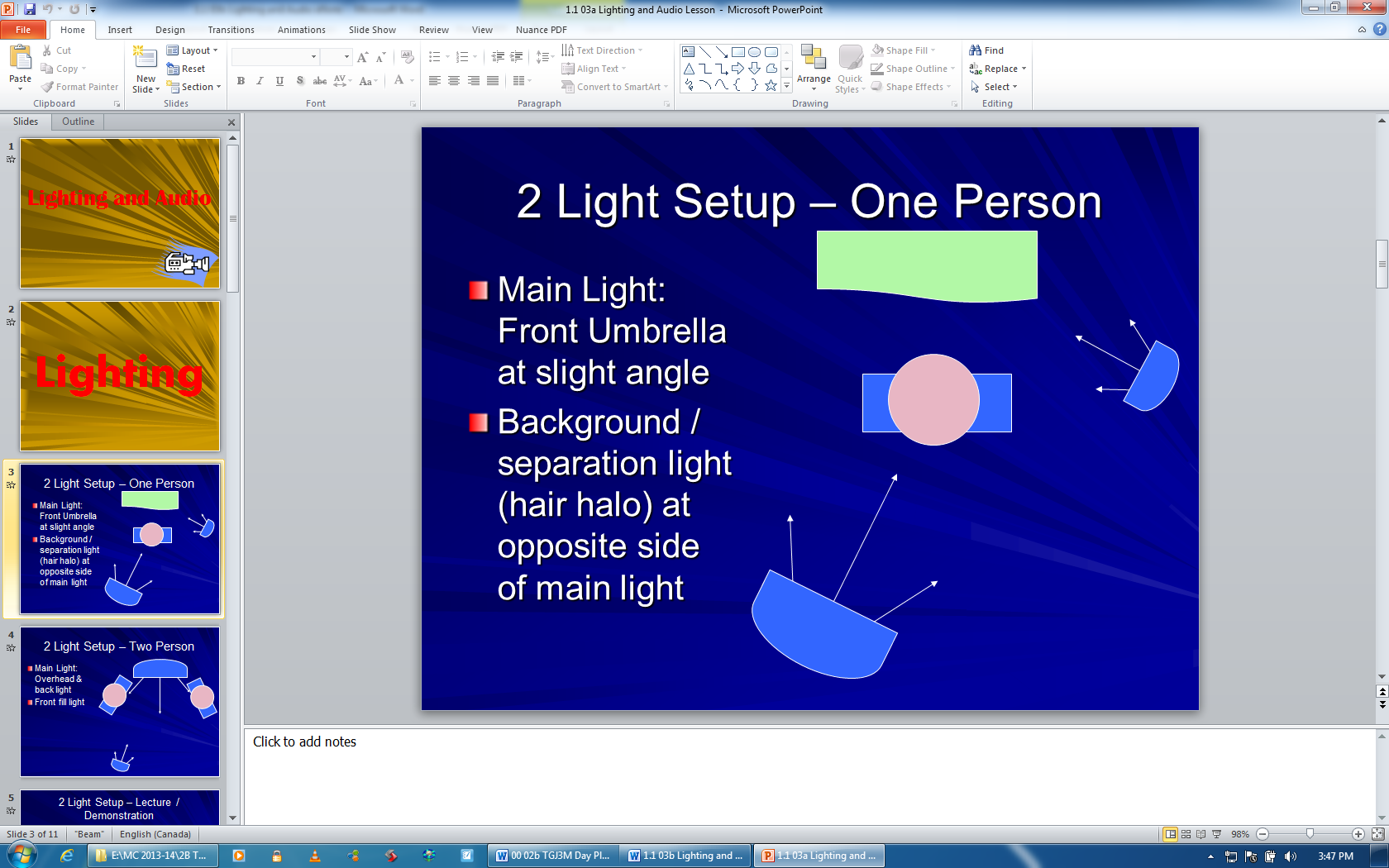 2 LIGHT SETUP – TWO PERSON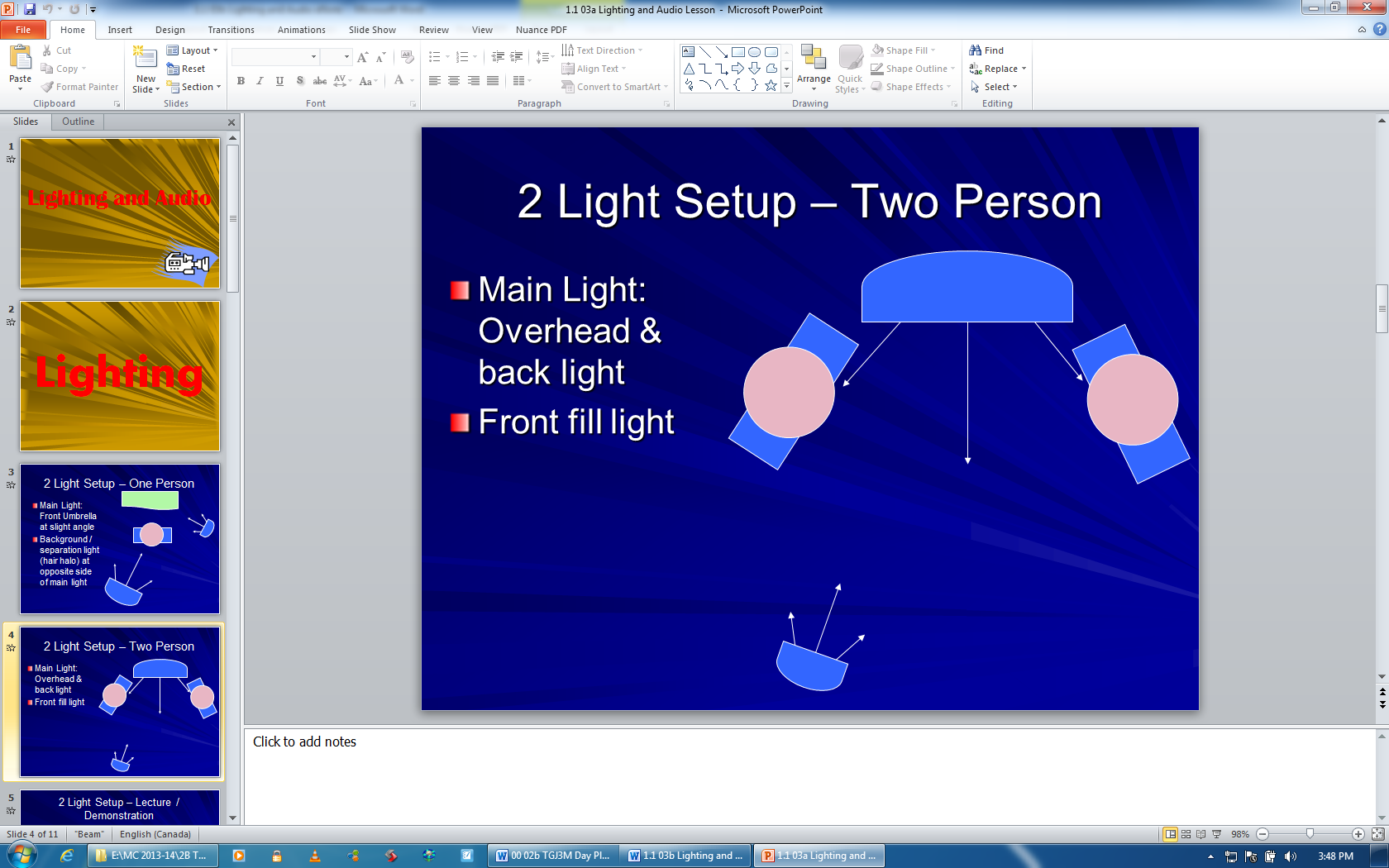 2 LIGHT SETUP – LECTURE / DEMONSTRATION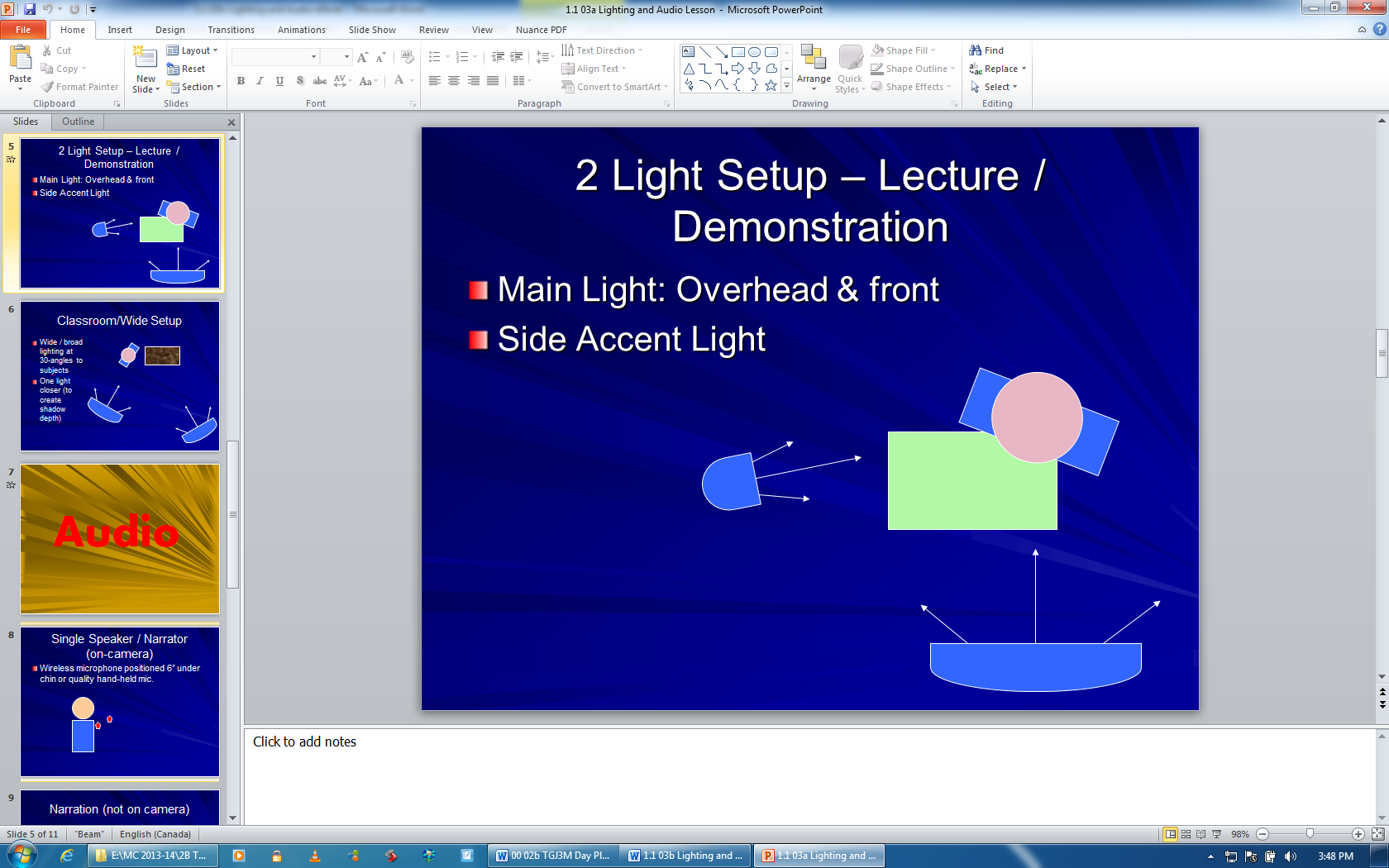 CLASSROOM/WIDE SETUP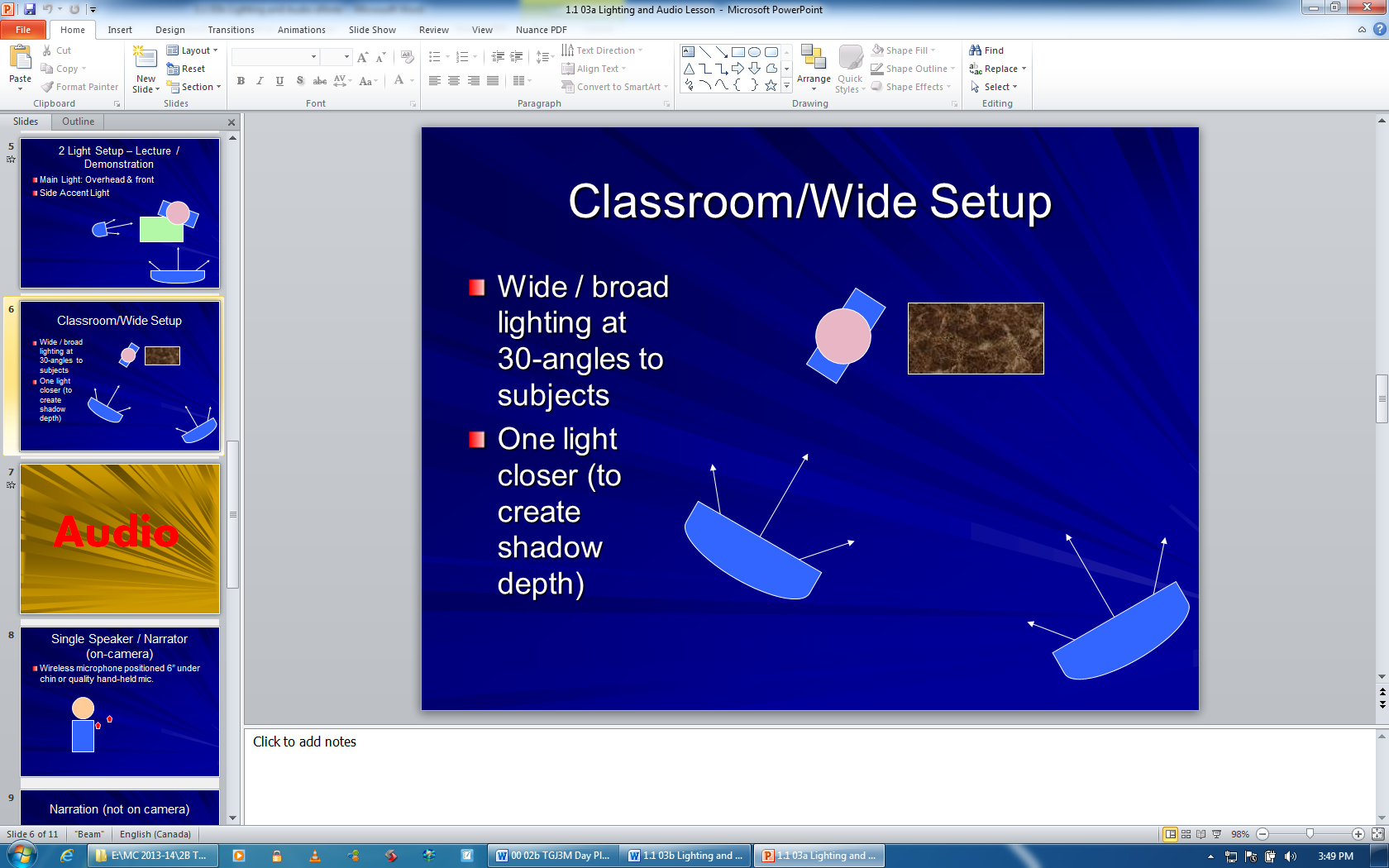 DescriptionSetupSINGLE SPEAKER / NARRATOR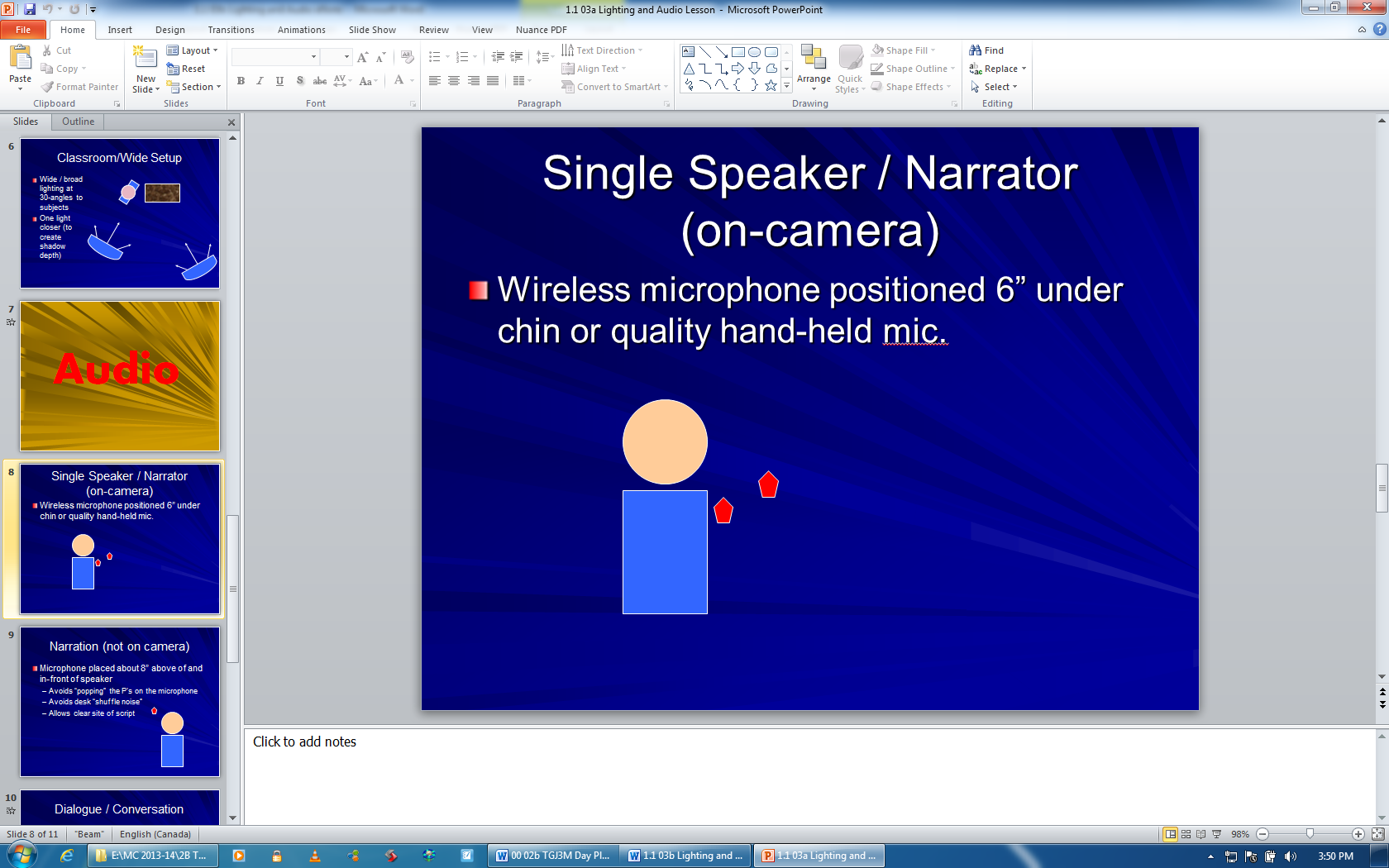 NARRATION (Not on Camera)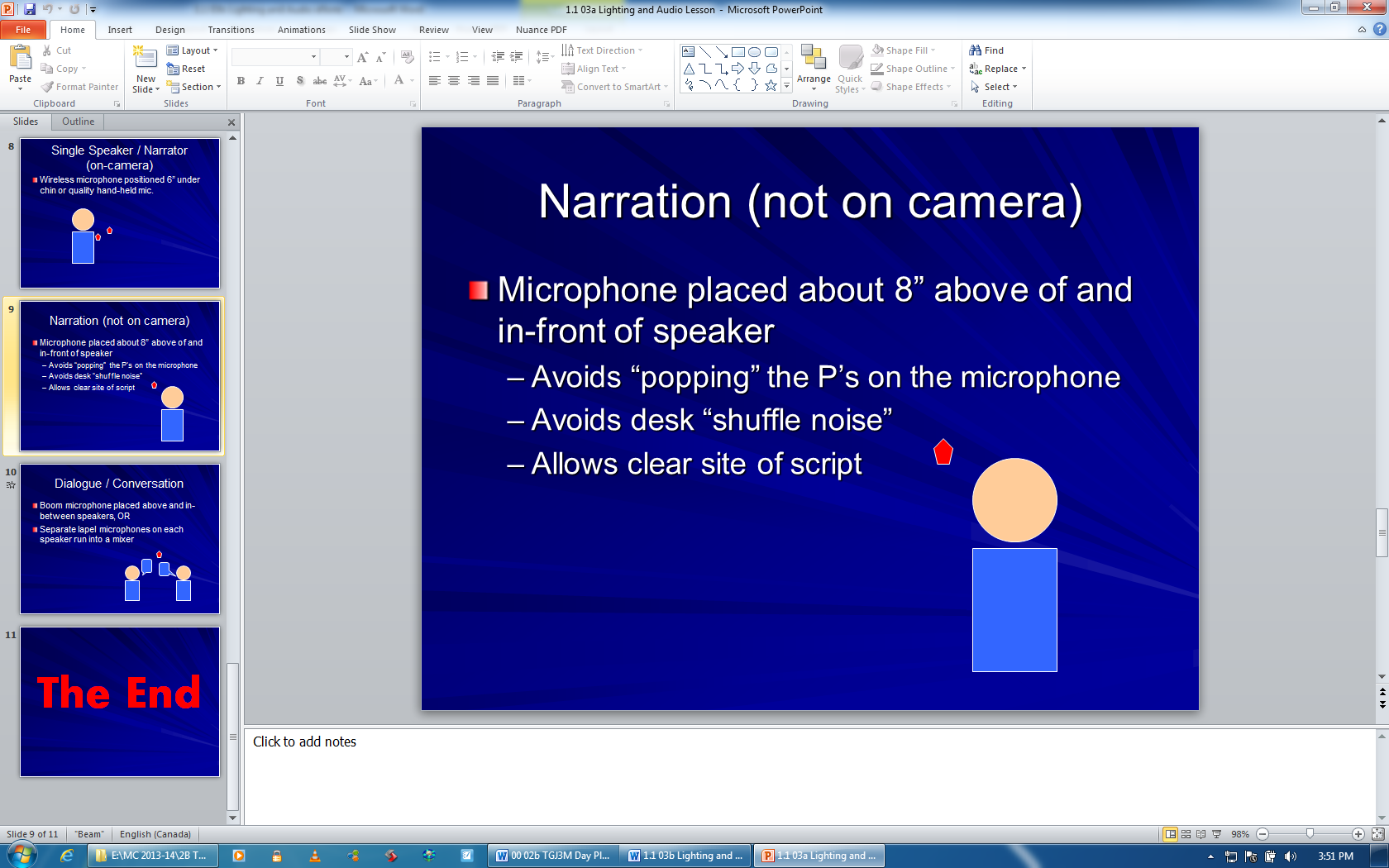 Microphone placed about 8” above of and in-front of speaker DIALOGUE / CONVERSATION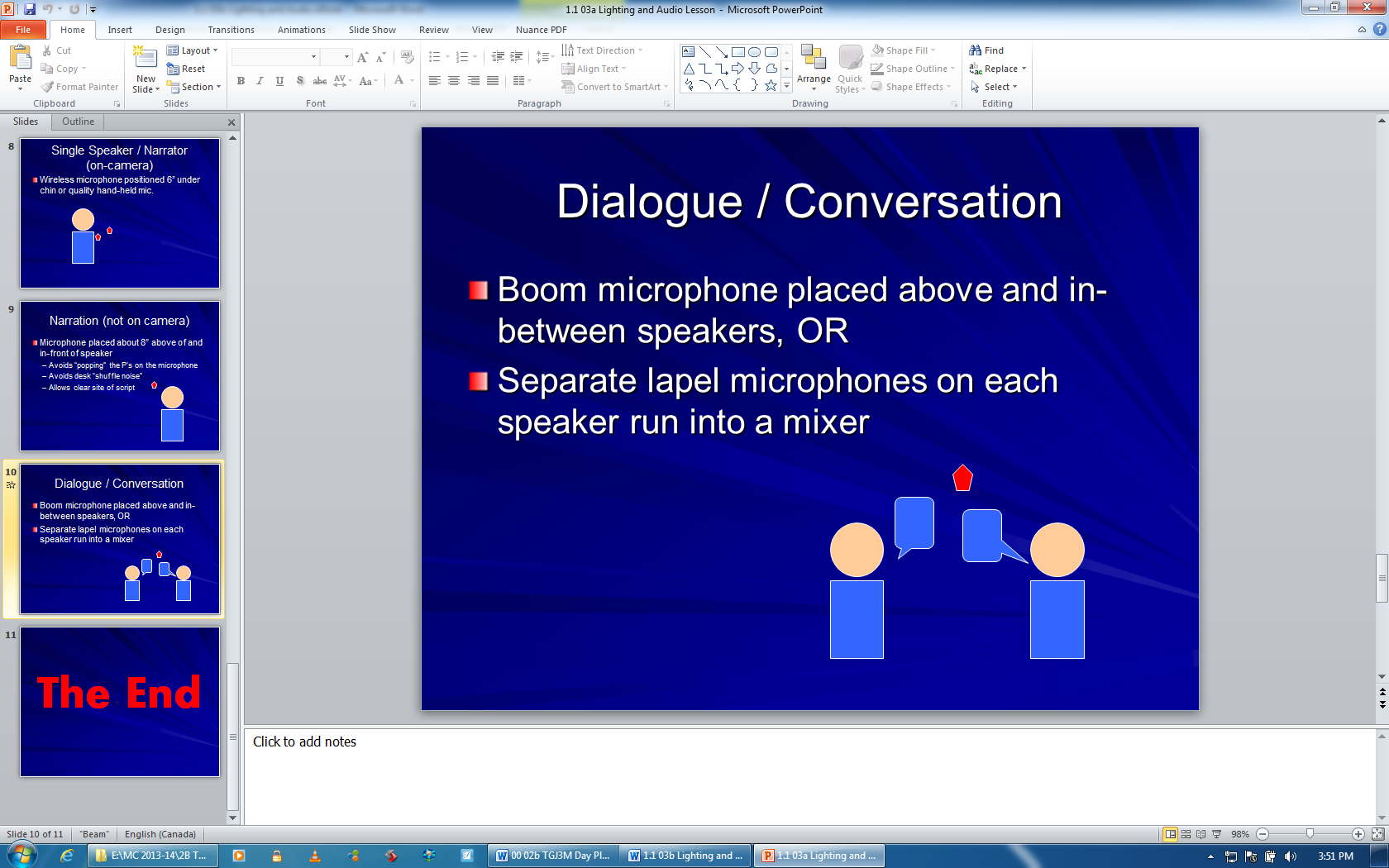 